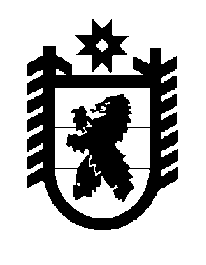 Российская Федерация Республика Карелия    ПРАВИТЕЛЬСТВО РЕСПУБЛИКИ КАРЕЛИЯПОСТАНОВЛЕНИЕ                                 от  15 декабря 2015 года № 410-Пг. Петрозаводск О распределении на 2015 год не использованных в 2014 году субсидий 
бюджетам муниципальных районов и городских округов 
на реализацию мероприятий подпрограммы«Обеспечение жильем молодых семей» федеральной целевой программы «Жилище» на 2011-2015 годы	В  целях использования образовавшегося по состоянию на 1 ноября 2015 года остатка средств федерального бюджета, выделенных в 2014 году на реализацию мероприятий подпрограммы «Обеспечение жильем молодых семей»  федеральной целевой программы «Жилище» на 
2011-2015 годы, Правительство Республики Карелия п о с т а н о в л я е т: 	Установить распределение на 2015 год не использованных 
в 2014 году субсидий бюджетам муниципальных районов и городских округов  на реализацию мероприятий подпрограммы «Обеспечение жильем молодых семей» федеральной целевой программы «Жилище» на 2011-2015 годы согласно приложению.           ГлаваРеспублики  Карелия                                                               А.П. ХудилайненРаспределениена 2015 год не использованных в 2014 году субсидий бюджетам муниципальных районов и городских округов  на реализацию мероприятий подпрограммы «Обеспечение жильем молодых семей» федеральной целевой программы «Жилище» на 2011-2015 годы (рублей)____________Приложение к постановлению Правительства Республики Карелия от 15 декабря 2015 года № 410-ПМуниципальное образованиеСуммаВ том числеВ том числеМуниципальное образованиеСуммаза счет субсидиииз федераль-ного бюджетаза счет средств бюджета Республики КарелияКемский муниципальный район590 131,50188 842,08401 289,42Итого590 131,50188 842,08401 289,42